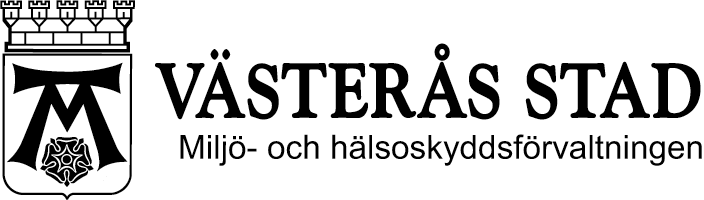 Anmälan av verksamhet där allmänheten
erbjuds behandling som innebär risk för
blodsmittaenligt 38 § förordning (1998:899) om miljöfarlig verksamhet och hälsoskydd.Anmälningspliktig verksamhet ska anmälas till miljö- och konsumentnämnden minst sex veckor innan verksamheten startas/förändras. Om verksamheten startar innan en anmälan gjorts kan en miljösanktionsavgift dömas ut enligt förordning (2012:259) om miljösanktionsavgifter.* Information om hur dina personuppgifter behandlas
Dina personuppgifter kommer att behandlas för att administrera din ansökan/ärende. Miljö- och konsumentnämnden i Västerås stad, 
org.nr 212000-2080, Stadshuset 721 87 Västerås, är ansvarig för behandlingen av dina personuppgifter och att de behandlas i enlighet med dataskyddsförordningen (EU) 2016/679 samt annan tillämplig lagstiftning. För att veta mer om varför och hur länge dina personuppgifter behandlas och dina rättigheter som registrerad, se vasteras.se/personuppgifter. Du kan också alltid begära att få ta del av informationen om hur dina personuppgifter behandlas genom att kontakta kommunen på 021-39 00 00 eller maila till kontaktcenter@vasteras.se
Till anmälan ska bifogasPlanritning som visar lokalens utformning med rumsfördelning/användningssätt och inredning. Ritningen bör göras i lämplig skala t ex 1:50 eller 1:100.Ritning som visar placering av ventilationsdon med luftflöden angivna.Information om egenkontroll
Den som bedriver en anmälningspliktig hygienlokal är skyldig att upprätta dokumenterad egenkontroll. Egenkontrollen ska underlätta planering och kontroll för att motverka och förebygga miljöpåverkan eller olägenheter för människors hälsa. Den kan till exempel innehålla rutiner för hygien, rengöring och sterilisering av redskap, sporprover, kemikaliehantering, städning och ventilationskontroll.
Egenkontrollen bör finnas tillgänglig på plats för tillsyn, men behöver inte bifogas anmälan.Personuppgifter som lämnas i samband med ansökan databehandlas för administration av ärendet. Information och registrerade personuppgifter lämnas efter skriftlig begäran ställd till Personansvarig, Miljö- och hälsoskyddsförvaltningen, 721 87 Västerås. Vill du begära rättelse av felaktig eller missvisande uppgift kan du vända dig till samma adress eller ringa 021 -39 00 00.Verksamhet 		VAR GOD TEXTAVerksamhet 		VAR GOD TEXTAVerksamhet 		VAR GOD TEXTAVerksamhet 		VAR GOD TEXTAVerksamhet 		VAR GOD TEXTAVerksamhetsnamnVerksamhetsnamnVerksamhetsnamnVerksamhetsnamnOrganisationsnummerBesöksadressBesöksadressBesöksadressBesöksadressTelefonAdressPostadressPostadressPostadressFastighetsbeteckningAnsvarig / Sökande *Ansvarig / Sökande *Ansvarig / Sökande *Ansvarig / Sökande *Ansvarig / Sökande *AnsvarigAnsvarigAnsvarigAnsvarigTelefonAdressAdressPostadressPostadressMobilE-postadressE-postadressE-postadressE-postadressReferensnummer/kodFaktureringsadressFaktureringsadressFaktureringsadressFaktureringsadressFaktureringsadressFastighetsägare *Fastighetsägare *Fastighetsägare *Fastighetsägare *Fastighetsägare *NamnNamnNamnNamnTelefonAdressAdressAdressAdressPostadressInformation om verksamhetenInformation om verksamhetenInformation om verksamhetenInformation om verksamhetenInformation om verksamheten Akupunktur Akupunktur Akupunktur Diatermi Diatermi Diatermi Fotvård Fotvård Fotvård Håltagning Håltagning Håltagning Tatuering Tatuering Tatuering Kosmetisk injicering Kosmetisk injicering Kosmetisk injicering Behandlingen utförs av legitimerad sjukvårdspersonal Behandlingen utförs av legitimerad sjukvårdspersonal Behandlingen utförs av legitimerad sjukvårdspersonal Annan behandling, ange vilken Annan behandling, ange vilken Annan behandling, ange vilken Annan verksamhet i lokalen Annan verksamhet i lokalen Annan verksamhet i lokalenLokalen *Lokalen *Lokalen *Lokalen *Lokalen *Lokalen *Datum för start av verksamheten (åååå-mm-dd)Datum för start av verksamheten (åååå-mm-dd)Datum för start av verksamheten (åååå-mm-dd)Datum för start av verksamheten (åååå-mm-dd)Datum för start av verksamheten (åååå-mm-dd)Datum för start av verksamheten (åååå-mm-dd)Total yta för anläggningen, m2Total yta för anläggningen, m2Huvudsaklig golvbeklädnadHuvudsaklig golvbeklädnadHuvudsaklig väggbeklädnadHuvudsaklig väggbeklädnadTidigare verksamhet i lokalenTidigare verksamhet i lokalenTidigare verksamhet i lokalenTidigare verksamhet i lokalenTidigare verksamhet i lokalenTidigare verksamhet i lokalenFinns separat städutrymme med utslagsvask ?Finns separat städutrymme med utslagsvask ?Finns separat handtvättställ i behandlingsrummet ?Finns separat handtvättställ i behandlingsrummet ?Finns separat handtvättställ i behandlingsrummet ?Max antal personer som beräknas vistas i lokalen samtidigt Ja Nej Ja Nej NejBefintlig ventilation Obs sk självdragsventilation (typ S) godkänns inte i §38-lokaler)Befintlig ventilation Obs sk självdragsventilation (typ S) godkänns inte i §38-lokaler)Befintlig ventilation Obs sk självdragsventilation (typ S) godkänns inte i §38-lokaler)Befintlig ventilation Obs sk självdragsventilation (typ S) godkänns inte i §38-lokaler)Befintlig ventilation Obs sk självdragsventilation (typ S) godkänns inte i §38-lokaler)Befintlig ventilation Obs sk självdragsventilation (typ S) godkänns inte i §38-lokaler) Mekanisk frånluft (typ F) Mekanisk frånluft (typ F) Mekanisk från- och tilluft (typ FT) Mekanisk från- och tilluft (typ FT) Mekanisk från- och tilluft (typ FT) Mekanisk från- och tilluft (typ FT) Mekanisk från- tilluft med värmeåtervinning (typ FTX) Mekanisk från- tilluft med värmeåtervinning (typ FTX) Mekanisk från- tilluft med värmeåtervinning (typ FTX) Mekanisk från- tilluft med värmeåtervinning (typ FTX) Mekanisk från- tilluft med värmeåtervinning (typ FTX) Mekanisk från- tilluft med värmeåtervinning (typ FTX)Datum för senaste ventlationskontroll (OVK)Datum för senaste ventlationskontroll (OVK)Datum för senaste ventlationskontroll (OVK)Datum för senaste ventlationskontroll (OVK)Datum för senaste ventlationskontroll (OVK)Datum för senaste ventlationskontroll (OVK)Underskrift av ansvarigUnderskrift av ansvarigUnderskrift av ansvarigUnderskrift av ansvarigDatum (åååå-mm-dd)OrtNamnförtydligande (var god texta)UnderskriftUnderskriftUnderskriftUtskriven blankett sänds till
Västerås stad
Miljö- och hälsoskyddsförvaltningen
721 87  VÄSTERÅS
eller via e-post: miljo-halsoskyddsforvaltningen@vasteras.se
eller via fax till: 021 – 39 01 31
Avgift
Miljö och hälsoskyddsförvaltningen tar ut en avgift i samband med ansökan om tillstånd. Avgiften är baserad på nedlagd handläggningstid enligt miljö- och konsument-nämndens taxa som har fastställts av kommunfullmäktige. Mer information finns på www.vasteras.se eller telefon 021-390000.OBS!	Skicka in blanketten (spara gärna en kopia) och invänta
svar från miljö- och hälsoskyddsförvaltningen innan ni startar verksamheten. Om svaret inte kommer inom
7 dagar, hör av er till miljö- och hälsoskyddsförvaltningen.Avgift
Miljö och hälsoskyddsförvaltningen tar ut en avgift i samband med ansökan om tillstånd. Avgiften är baserad på nedlagd handläggningstid enligt miljö- och konsument-nämndens taxa som har fastställts av kommunfullmäktige. Mer information finns på www.vasteras.se eller telefon 021-390000.